Отборочный этап №1 «IT-марафона»Модуль «Робототехника»Задание: в виртуальной лаборатории МЭШ «Технология. Моделирование роботов» выполните следующие задачи:Произведите застройку испытательного полигона в соответствие с рисунком 1.Используемое оборудование: сегменты поля, горки, сегмент полигона, лампочки на держателе.Создайте модель робота на гусеничном ходу.Используемое оборудование: шасси (мобильный робот), гусеницы с мотором, макетная плата, Arduino UNO R3.Напишите программу для движения робота по траектории, указанной на рисунке 2. Старт – квадрат, обозначенный зеленными лампочками. Финиш – квадрат, обозначенный красными лампочками. Сегменты пола используются для визуализации траектории движения робота.Примечание: Во время итогового испытания робота участник должен включить видеозахват экрана. При итоговом испытании допускается 3 попытки. Между попытками нельзя изменять конструкцию робота и редактировать программный код Участник самостоятельно выбирает попытку, которая идет в зачёт. Время итогового испытания не должно превышать 7 минут.
Рисунок 1 – застройка испытательного полигона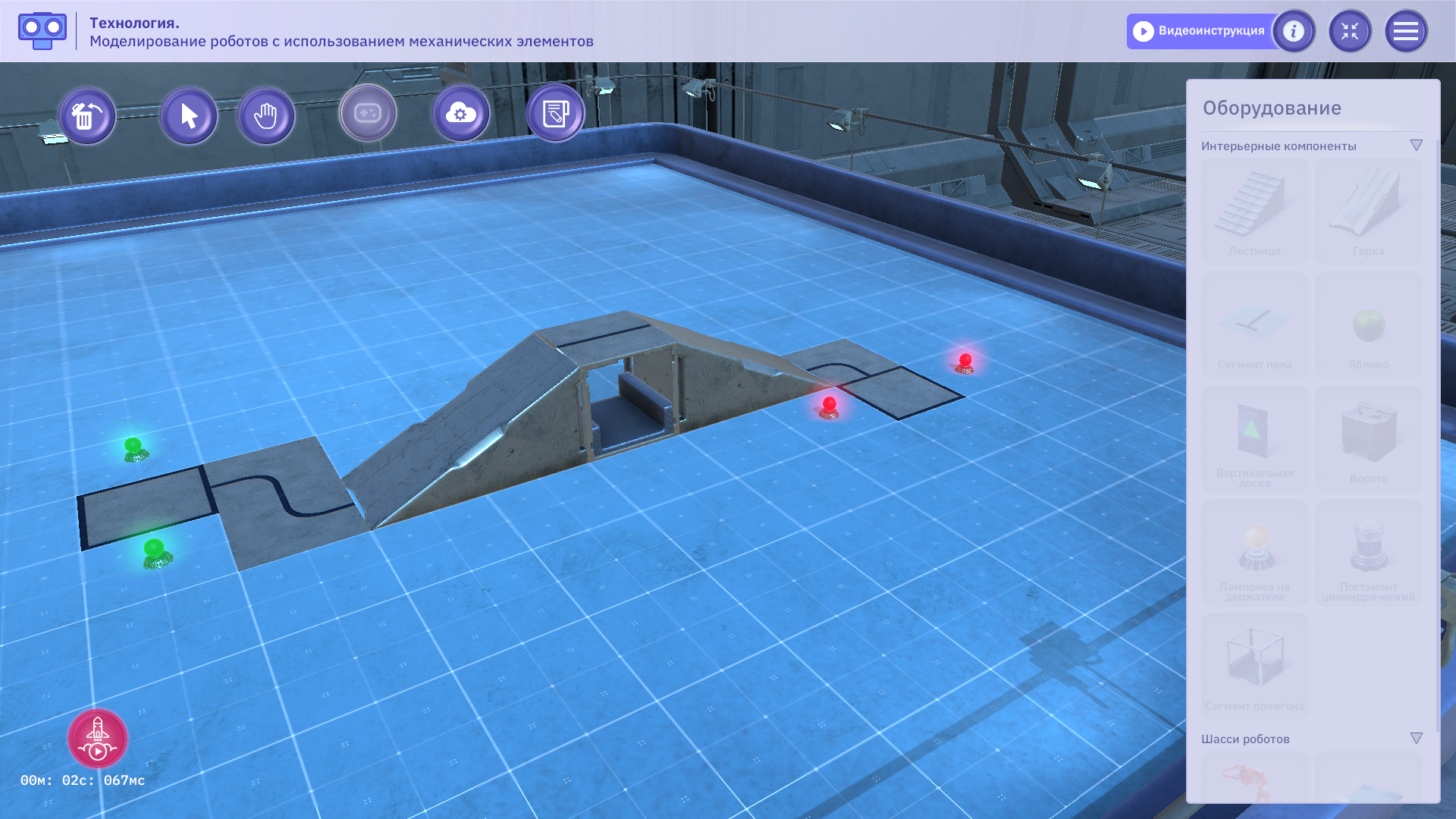 
Рисунок 2 – траектория движения робота обозначена красной линией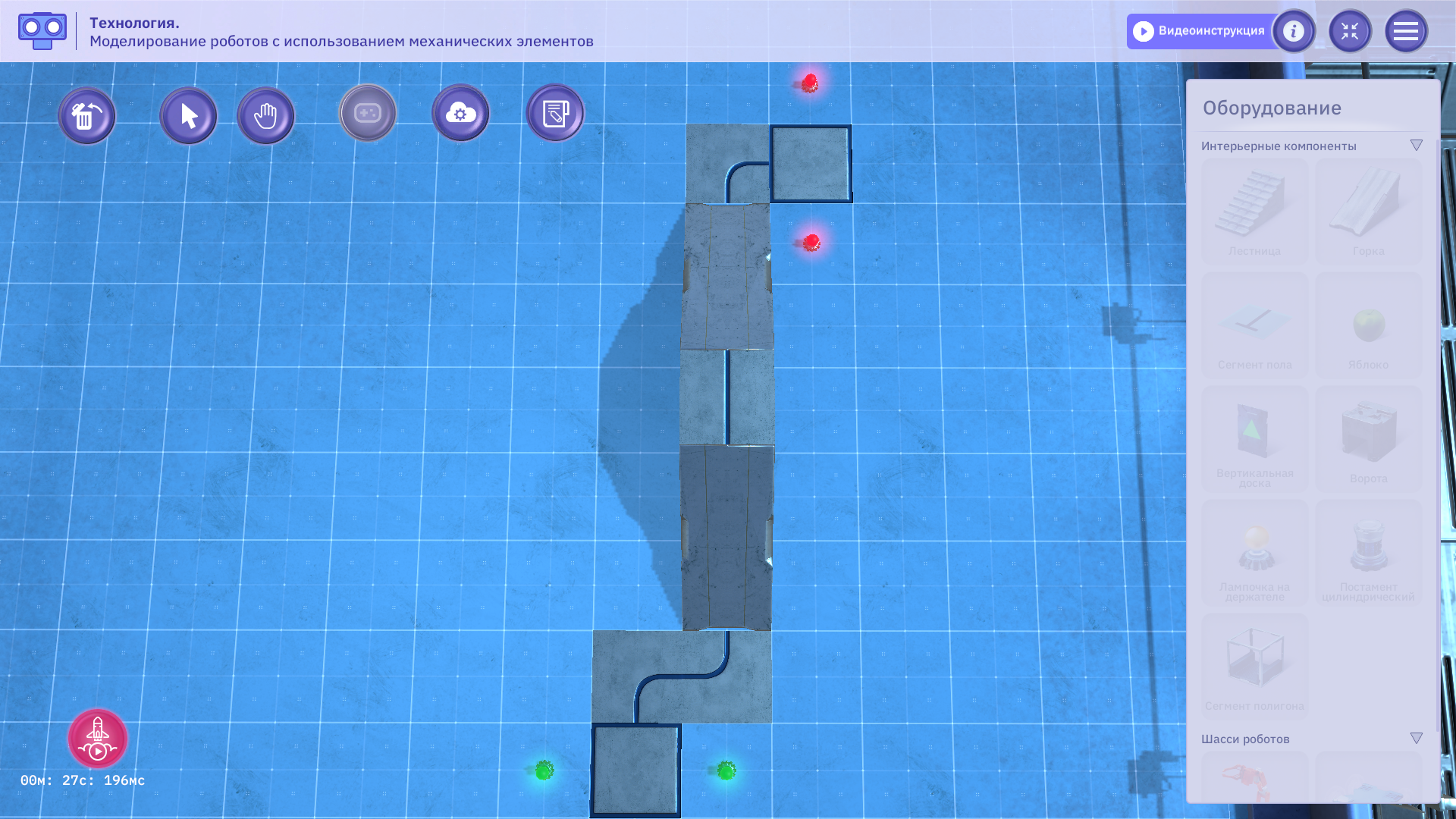 Критерии оценивания работ участников:Максимальное количество баллов – 10. Итоговый протокол проверки этапа №1:К1максимум2 баллаПравильность застройки2 балла – застройка соответствует образцу1 балл – застройка соответствует образцу на 50 – 99 %0 балл – застройка соответствует образцу менее чем на 50 % К21 баллДемонстрация подключений схемотехнических компонентовК31 баллДемонстрация программного кодаК4максимум5 балловПравильность прохождения траектории.Для оценивания траекторию можно разбить на 5 участков (см. Рисунок 2). За прохождение каждого участка без выезда начисляется 1 балл. Выездом считается случай, когда часть проекции базы робота оказалась за пределами сегмента пола.0 баллов выставляется, если робот оказался в точке финиша, но проехал не по указанной траектории.К51 баллПравильность парковки. После остановки проекция базы робота должна быть внутри квадрата.ФИО ученикаФИО ученикаКлассНомер попыткиК1К2К3К4К5∑ФИО преподавателяФИО преподавателяФИО преподавателяФИО преподавателяФИО преподавателяФИО преподавателяФИО преподавателяФИО преподавателяФИО преподавателя